Bless Design CompanyProfessional Coorporate DesignProposal Brochure Design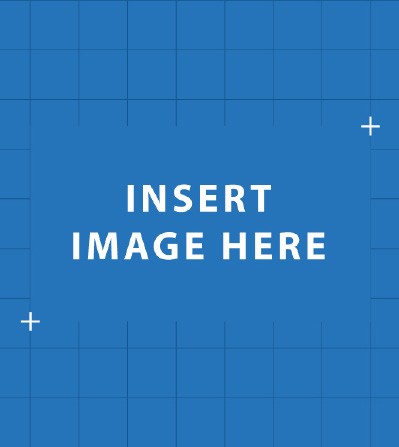 Addres	Phone Number	Email Ikan Tombro Barat Street, Malang, East Java,Indonesia(0123) 4567890 / 12345670812345678910www.blessdesign.com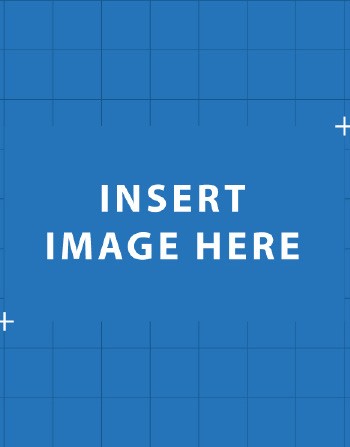 CONTENT ABOUT	USElementum nisi quis eleifend quam adipiscing. Donec et odio pellentesque diam  volutpat  commodo.  Tincidunt tortor aliquam nulla facilisi cras fermentum odio eu. Tortor at risus viverra adipiscing at in tellus.   Lectus proin       nibh nisl condimentum id venenatis a condimentum.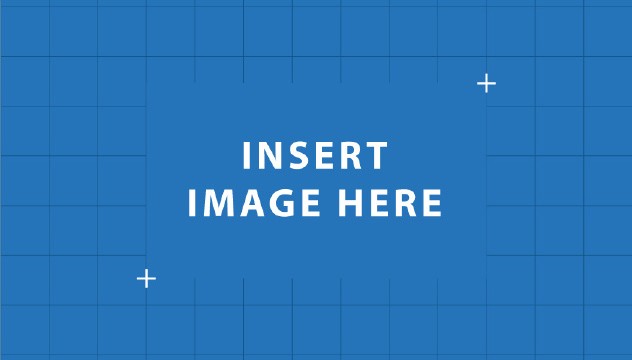 Eu sem integer vitae justo eget. Scelerisque mauris pellen- tesque pulvinar pellentesque habitant morbi. Pulvinar sapien  et ligula ullamcorper malesuada proin libero nunc consequat. Ultricies integer quis auctor elit sed vulputate  mi  sit  amet.  Non enim praesent elementum facilisis.Elementum nisi quis eleifend quam adipiscing. Donec et odio pellentesque diam volutpat commodo. Massa sed  elemen-  tum tempus egestas sed sed risus. Tincidunt tortor aliquam nulla facilisi cras fermentum odio eu.R ichard Smith General ManagerWHO WE ARE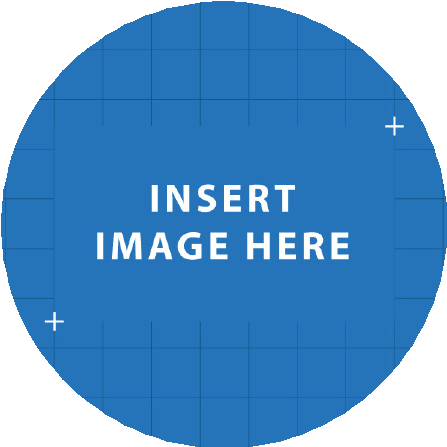 Lorem ipsum dolor sit amet, consectetur adipiscing elit, sed do eiusmod tempor incididunt ut labore et dolore magna aliqua. Adipiscing at in tellus integer. Fames ac turpis egestas integer eget aliquet nibh praesent. Luctusaccumsan tortor posuere ac ut consequat. Integer vitae justo eget magna fermentum iaculis. Mi tempus imperdiet nulla malesuada pellentesque elit. In pellentesque massa placerat duis ultricies lacus sed turpis tincidunt.In est ante in nibh mauris cursus mattis molestie. Ullamcorper sit amet risus nullam eget felis eget nunc lobortis. Egestas tellus rutrum tellus pellentesque eu. Sed id semper risus in hendrerit gravida. Sed risus ultricies tristique nulla. Arcu non odio euismod lacinia at quis risus sed vulputate. Purus in massa tempor nec. Vestibulum mattis ullamcorper velit sed ullamcorper.ANTONY ALEXANDER Lorem ipsum dolor sit amet, consectetur adipiscing elit, sed do eiusmod tempor incididunt ut labore et dolore magna aliqua. Adipiscing atin tellus integer. Fames ac turpis egestas integer eget aliquet nibh praesent. Luctus accumsan tortor posuere ac ut consequat. Integer vitae justo eget magna fermentum iaculis. Mi tempus imperdiet nulla malesuada pellentesque elit.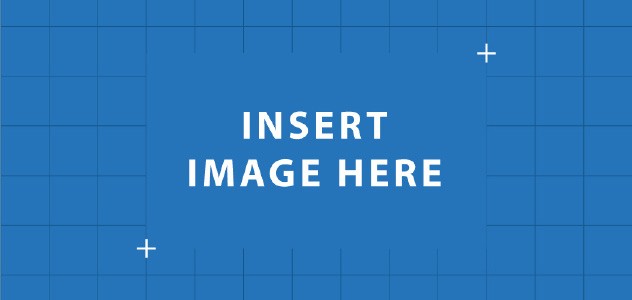 THE TEAMOUR AMAZING PEOPLE Cras sed felis eget velit aliquet sagittis id consectetur purus. Sem integer  vitae  justo  eget  magna fermentum. Diam donec adipiscing tristique risus nec.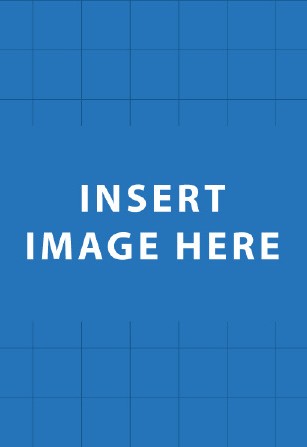 Risus viverra adipiscing at in  tellus  integer  feugiat  scelerisque.  Quisque  sagittis  purus  sit  amet volutpat consequat.Diam vulputate ut pharetra sit amet.  Quisque  id  diam  vel  quam.  Urna porttitor rhoncus dolor purus non enim praesent elementum.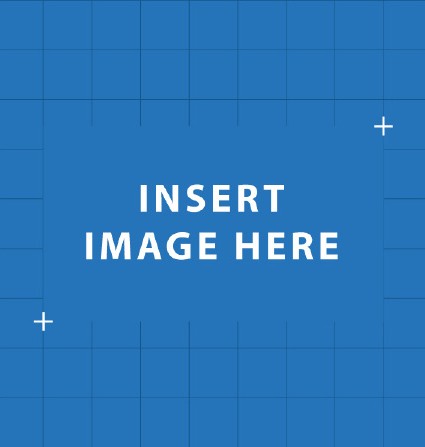 SAMUEL PE TRUCYMARGARE T FLOWER JONATHAN BENT SENIOR DESIGN	MARKETING LEADER	GENERAL PROMOTIONDiam vulputate  ut  pharetra sit amet.  Quisque  id   diam vel quam. Urna porttitor rhoncus  dolor  purus  non enim   praesent   elementum. In ante metus dictum at tempor.Cras sed felis eget velit ali- quet sagittis id consectetur purus. Sem integer  vitae justo eget magna fermen- tum. Diam donec adipiscing tristique risus nec.Diam vulputate  ut  pharetra sit amet.  Quisque  id   diam vel quam. Urna porttitor rhoncus  dolor  purus  non enim   praesent   elementum. In ante metus dictum at tempor.Rutrum quisque  non tellus orci ac auctor augue.  Pre- tium lectus quam id leo in vitae turpis massa sed. Im- perdiet sed euismod  nisi porta  lorem  mollis  aliquam ut porttitor.Praesent  elementum  facili- sis leo vel. Bibendum arcu vitae elementum curabitur vitae nunc.Erat pellentesque adipisc- ing commodo elit.Placerat in egestas erat im- perdiet  sed euismod  nisi. Sem viverra aliquet eget sit amet tellus cras.Mi tempus imperdiet nulla malesuada.OUR	SERVICECras sed felis eget velit aliquet sagittis id consectetur purus. Sem integer vitae justo eget magna fermentum. Diam donec adipiscing tristique risus nec. Varius vel pharetra vel turpis nunc eget lorem dolor. Leo duis ut diam quam nulla porttitor massa. Sem nulla pharetra diam sit amet nisl suscipit adipiscing bibendum.WHY USLectus mauris ultrices eros  in.  Et  malesuada  fames  ac  turpis  egestas  mae-  cenas pharetra convallis. Ac auctor augue mauris augue. Pellentesque elit ullamcorper dignissim cras tincidunt.Company Ownership 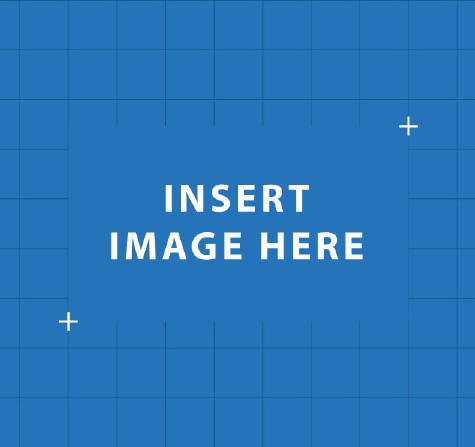 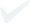 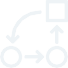 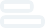 TOTAL VALUE 12,021,209 USD Company Law and Stats TextRutrum tellus pellentesque eu tincid- unt tortor. Mollis aliquam ut porttitor leo a diam.Chairman51%Investors35%Public Figure10%Bank Finance5%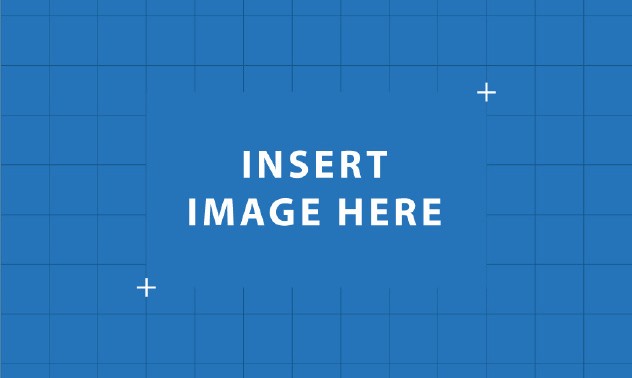 OUR PROJECTwe experienced ten years to build, create, innovate and help our client in the designWORKING	PROCESS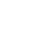 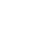 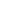 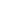 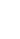 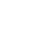 DISCUSS PLANNING DESIGN & DEVA iaculis at erat pellentesque adipiscing commodo. Tortor aliquam nulla facilisi cras fermen- tum odio eu feugiat. Phasellus egestas tellus rutrum tellus pellentesque eu tincidunt.A iaculis at erat pellentesque adipiscing commodo. Tortor aliquam nulla facilisi cras fermen- tum odio eu feugiat. Phasellus egestas tellus rutrum tellus pel- lentesque eu tincidunt. Ultrices eros in cursus turpis.A iaculis at erat pellentesque adipiscing commodo. Tortor aliquam nulla facilisi cras fermen- tum odio eu feugiat.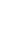 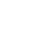 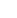 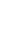 TESTING LAUNCH PROMOTE A iaculis at erat pellentesque adipiscing commodo. Tortor aliquam nulla facilisi cras fermen- tum odio eu feugiat. Phasellus egestas tellus rutrum tellus pel- lentesque eu tincidunt. Ultrices eros in cursus turpis. Feugiat nisl pretium fusce id velit ut.A iaculis at erat pellentesque adipiscing commodo. Tortor aliquam nulla facilisi cras fermen- tum odio eu feugiat. Phasellus egestas tellus rutrum tellus pel- lentesque eu tincidunt. Ultrices eros in cursus turpis.A iaculis at erat pellentesque adipiscing commodo. Tortor aliquam nulla facilisi cras fermen- tum odio eu feugiat. Phasellus egestas tellus rutrum tellus pel- lentesque eu tincidunt. Ultrices eros in cursus turpis. Feugiat nisl pretium fusce id velit ut. Elemen- tum facilisis leo vel fringilla est.BrainstormingLorem ipsum dolor sit amet, consectetur adipiscing elit, sed do eiusmod tempor incididunt  ut labore et dolore magna aliqua. Vel quam elementum pulvinar etiam non quam lacus.Massa eget egestas purus viverra accumsan in nisl.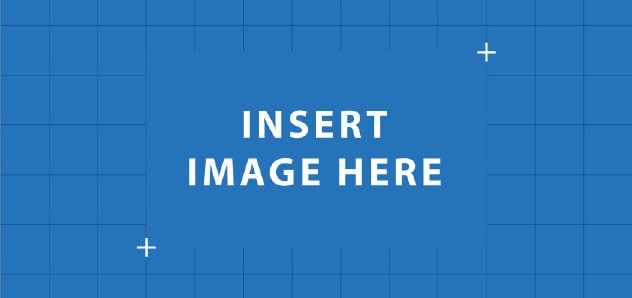 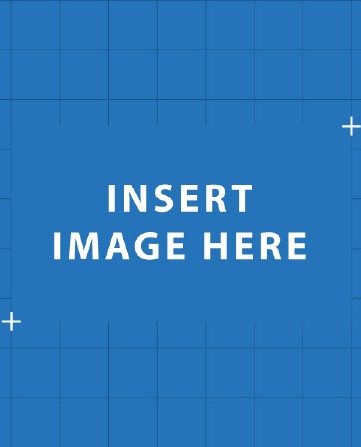 Concept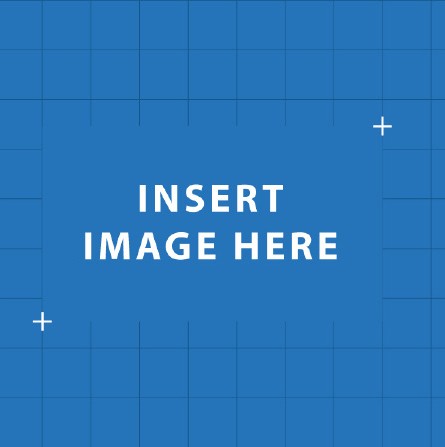 Lorem ipsum dolor sit amet, consectetur adipi- scing elit, sed do eiusmod tempor incididunt ut labore et dolore magna aliqua.Design & DevelopmentLorem ipsum dolor sit amet, consectetur adipiscing elit, sed do eiusmod tempor incididunt ut labore et dolore magna aliqua. Vel quam elementum pulvinar etiam non quam lacus. Massa eget egestas purus viverra accumsan in nisl.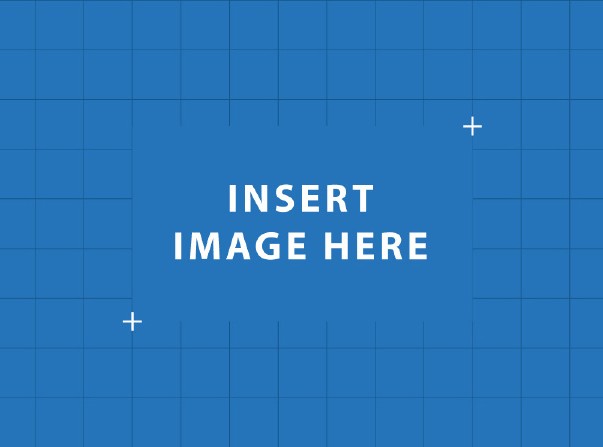 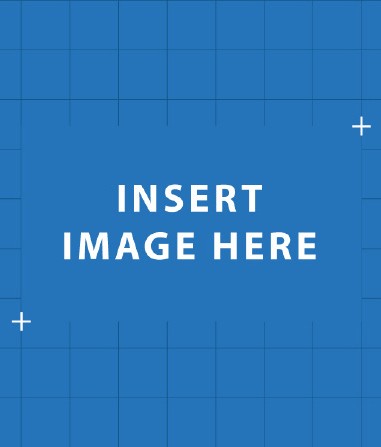 Imagination is Everything. It Is The Preview of Life’s Coming Attractions.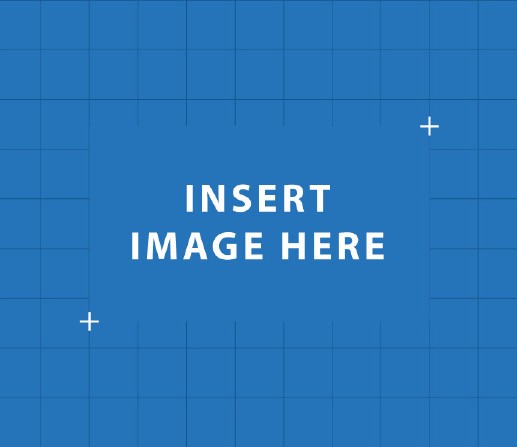 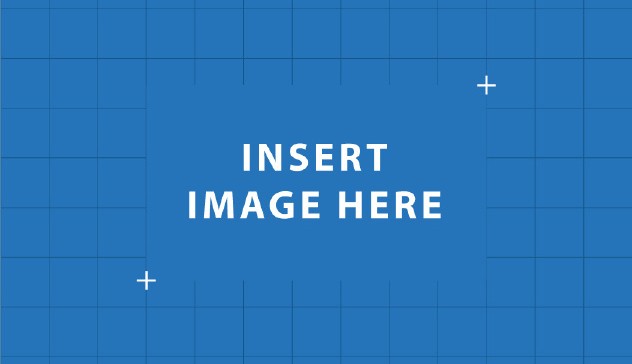 ESTIMATE	&	SIGN	OFFAGREEMENT	BANK ADDRESS	ACCOUNT DETAILMalesuada fames ac turpis  egestas  maecenas  phare-  tra convallis posuere morbi.Malesuada fames ac turpis egestas maecenas pharetra convallis posuere morbi.1.200.212212Mae pharetra convallis.PROJECT	STAGES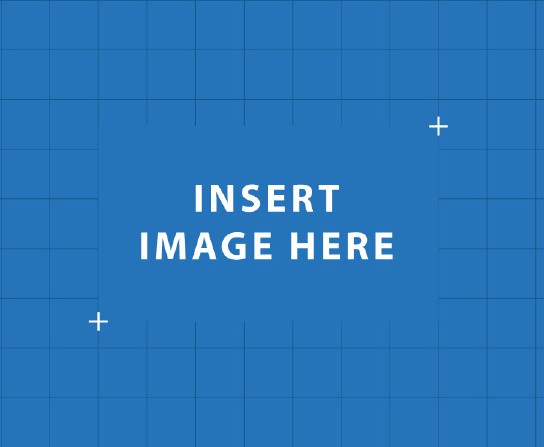 Nunc mattis enim ut tellus. Pharetra  et  ultrices  neque  ornare  aenean  euismod.  Sed  libero  enim  sed  faucibus  turpis in eu mi. Nunc mi ipsum faucibus vitae aliquet nec ullamcorper. Felis donec  et  odio  pellentesque  diam  volutpat. Morbi enim nunc faucibus a pellentesque sit amet porttitor eget.CASE	STUDYArcu cursus euismod quis viverra nibh cras. Fermentum et sollicitudin ac  orci.  Eleifend  donec pretium vulputate sapien nec sagittis aliquam  malesuada  bibendum.  Nec  ultrices  dui sapien eget. Phasellus faucibus scelerisque eleifend donec pretium.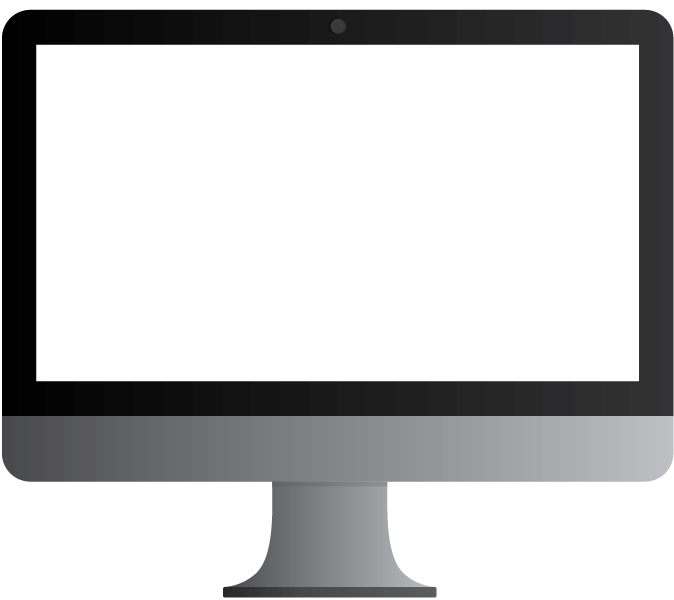 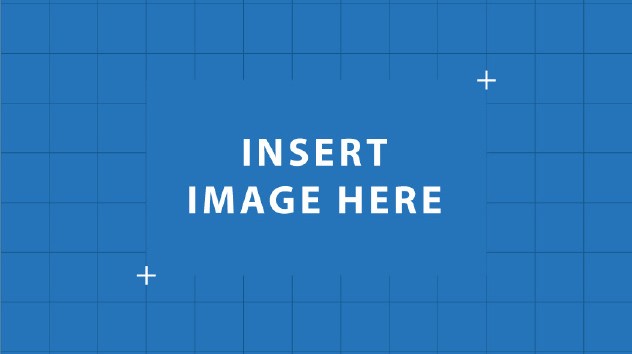 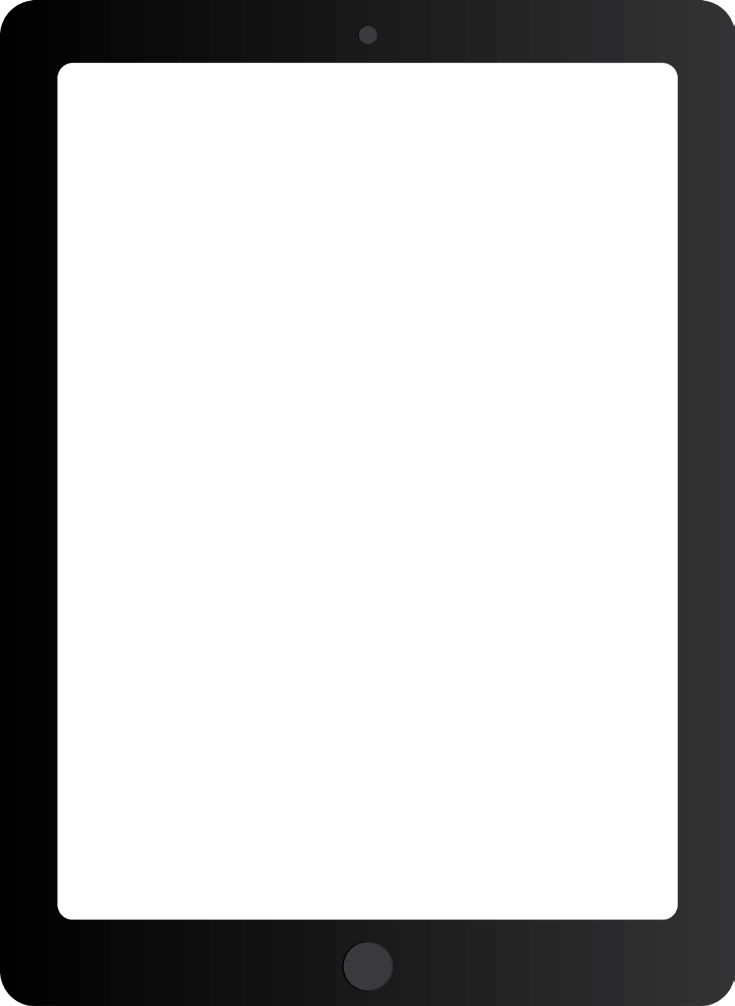 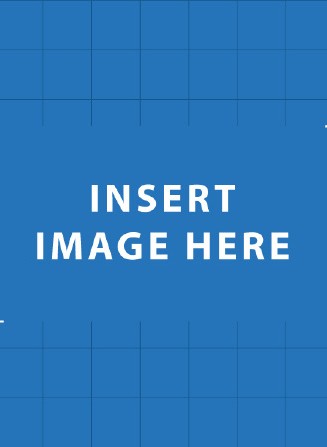 Consectetur lorem donec massa sapien  faucibus.  Neque  aliquam  vestibulum  morbi  blandit cursus risus at ultrices.  Mattis  nunc  sed  blandit  libero.  Tortor  aliquam  nulla  facilisi cras fermentum odio. Et leo duis ut diam quam nulla porttitor. Aenean vel elit scelerisque mauris pellentesque pulvinar pellentesque.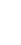 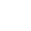 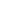 OVERVIEWArcu cursus euismod quis viverra nibh cras. Fermentum et sol- licitudin ac orci. Eleifend donec pretium vulputate sapien nec sagittis aliquam malesuada bibendum. Nec ultrices dui sapien eget. Phasellus faucibus scelerisque eleifend donec pretium.  Sed libero enim sed faucibus turpis in.LOREM IPSUMLorem  ipsum  dolor  sit  amet,  consectetur  adipiscing  elit,  sed  do eiusmod tempor incididunt ut labore  et  dolore  magna  ali-  qua. In fermentum  et  sollicitudin  ac  orci  phasellus  egestas  tellus  rutrum.  Urna  nec  tincidunt  praesent  semper  feugiat   nibh sed pulvinar.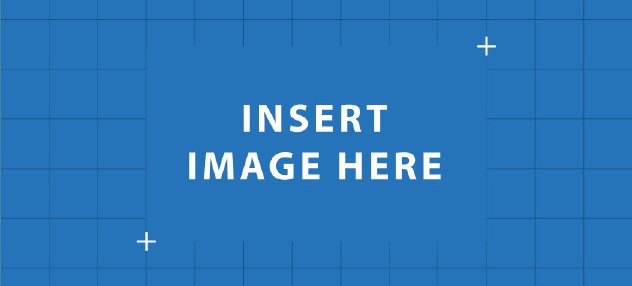 OUR	OFFERSAenean sed adipiscing diam donec adipiscing tristique. Blandit libero volutpat sed cras ornare. Commodo ullam- corper a lacus vestibulum. Diam vel quam elementum pulvinar etiam. Vel pretium lectus quam id leo.Mattis nunc sed blandit libero. Tortor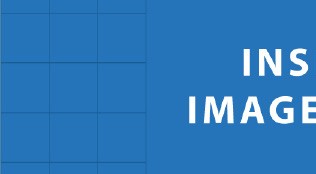 Vitae proin sagittis nisl rhoncus mat-Consectetur loremaliquam nulla facilisi cras fermentumtis rhoncus urna neque. Eu sem inte-pien faucibus. Neodio. Et leo duis ut diam quam nulla porttitor. Aenean vel elit scelerisque mauris pellentesque pulvinar pellen- tesque.ger vitae justo  eget  magna  fermen-  tum iaculis eu.  Consectetur  lorem  donec massa sapien faucibus et mo- lestie. Viverra justo nec ultrices dui sapien eget.tibulum morbi bla ultrices.donec massa sa- que aliquam ves-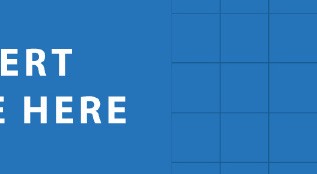 Consectetur lorem donec massa sapien faucibus. Neque aliquam vestibulumPurus in massa tempor  nec.  In  hendre-  rit gravida rutrum quisque non tellus.ndit cursus risus atmorbi blandit cursus risus at ultrices.Eget mauris pharetra et ultrices. NequeMattis nunc sed blandit libero. Tortor aliquam nulla  facilisi  cras  fermentum odio. Et leo duis ut diam quam nulla porttitor. Aenean vel elit  scelerisque mauris pellentesque pulvinar pellen- tesque.sodales ut etiam sit amet nisl purus in. Vulputate sapien nec sagittis aliquam.OUR PROJECTAenean sed adipiscing diam donec adipiscing tristique. Blandit libero volutpat sed cras ornare. Commodo ullam- corper a lacus vestibulum. Diam vel quam elementum pulvinar etiam. Vel pretium lectus quam id leo.Project NameClient Name//Date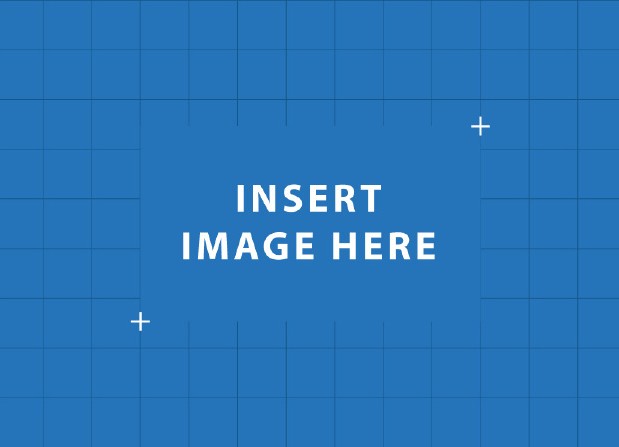 Lorem ipsum dolor sit amet, consectetur  adipiscing  elit,  sed  do  eiusmod   tempor   incididunt   ut   labore et  dolore  magna   aliqua.   Lorem   dolor   sed   viver-   ra ipsum nunc aliquet bibendum. Est ante in nibh mauris. Purus faucibus ornare suspendisse sed nisi  lacus sed.Project NameClient Name//DateAdipiscing  tristique  risus  nec  feugiat.  Pellentesque elit  ullamcorper  dignissim  cras  tincidunt  lobortis.   Dui  vivamus  arcu  felis  bibendum  ut.  Auctor   au-   gue mauris augue neque gravida. Nec feugiat nisl pretium fusce id velit. Morbi tristique senectus  et  netus et malesuada  fames.  Lectus  magna  fringilla  urna porttitor rhoncus.ANTONIO VERZA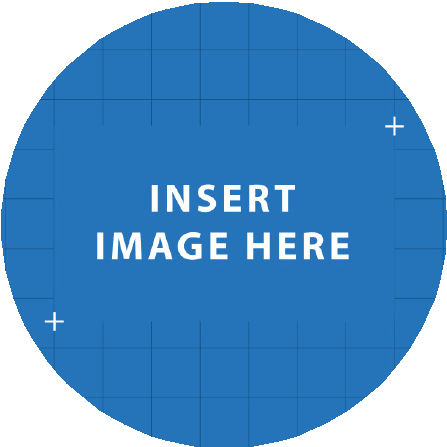 Project Manager.Adipiscing tristique risus nec feugiat.  Pellentesque  elit  ullamcorper  dignissim  cras tincidunt lobortis. Dui vivamus arcu felis bibendum ut. Auctor augue mauris augue neque gravida. Nec feugiat nisl pretium fusce id velit.Project NameClient Name//Date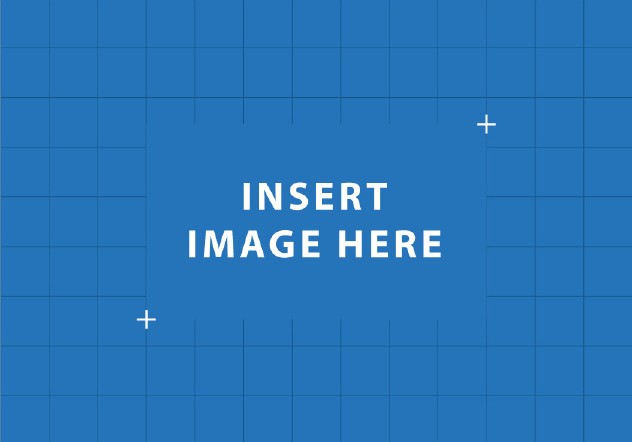 Lorem ipsum dolor sit amet, consectetur  adipiscing  elit,  sed  do  eiusmod   tempor   incididunt   ut   labore et  dolore  magna   aliqua.   Lorem   dolor   sed   viver-   ra ipsum nunc aliquet bibendum. Est ante in nibh mauris. Purus faucibus ornare suspendisse sed nisi  lacus sed.Project NameClient Name//DateLorem ipsum dolor sit amet, consectetur  adipiscing  elit,  sed  do  eiusmod   tempor   incididunt   ut   labore et  dolore  magna   aliqua.   Lorem   dolor   sed   viver-   ra ipsum nunc aliquet bibendum. Est ante in nibh mauris. Purus faucibus ornare suspendisse sed nisi  lacus sed.Project NameClient Name//DateLorem ipsum dolor sit amet, consectetur  adipiscing  elit,  sed  do  eiusmod   tempor   incididunt   ut   labore et  dolore  magna   aliqua.   Lorem   dolor   sed   viver-   ra ipsum nunc aliquet bibendum. Est ante in nibh mauris. Purus faucibus ornare suspendisse sed nisi  lacus sed.CLIENT	&TESTIMONIALElementum nisi quis eleifend quam adipiscing. Donec et odio pellentesque diam volutpat commodo. Tincidunt   tortor aliquam nulla facilisi cras fermentum odio eu. Tortor at risus viverra adipiscing at in tellus.   Lectus proin     nibh nisl condimentum id venenatis a condimentum.PROFESSIONAL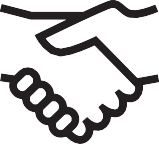 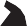 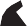 Adipiscing tristique risus nec feugiat. Pellentesque elit ullamcorper dignissim cras tincidunt lobortis. Dui vivamus arcu felis bibendum ut.TRUSTED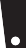 Adipiscing tristique risus nec feugiat. Pellentesque elit ullamcorper dignissim cras tincidunt lobortis. Dui vivamus arcu felis bibendum ut.BEST PARTNERLorem ipsum dolor sit amet, consectetur adipiscing elit, sed do eiusmod tempor incididunt ut labore et dolore magna ali- qua.EXPERIENCED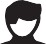 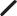 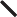 Lorem ipsum dolor sit amet, consectetur adipiscing elit, sed do eiusmod tempor incididunt ut labore et dolore magna ali- qua. Tempor commodo.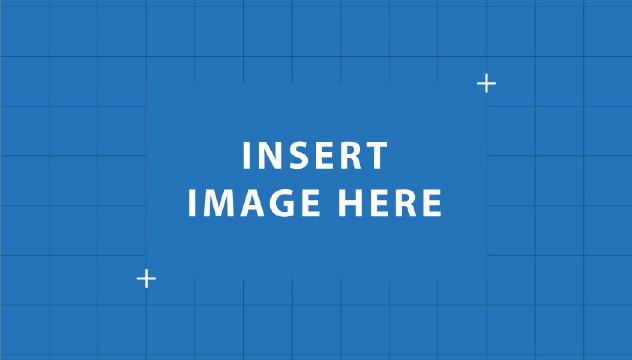 Lorem ipsum dolor sit  amet,  consectetur  adipiscing  elit, sed do eiusmod tempor incididunt ut labore et dolore magna aliqua. Tempor commodo.Adipiscing tristique risus nec feugiat. Pellentesque elit ullam- corper dignissim cras tincidunt lobortis. Dui  vivamus arcu felis bibendum ut.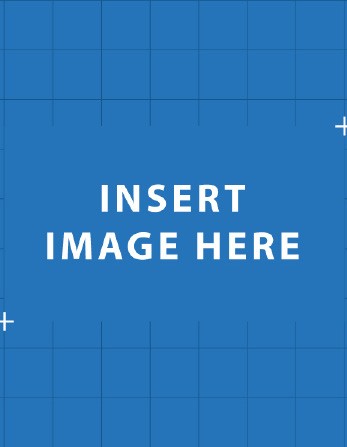 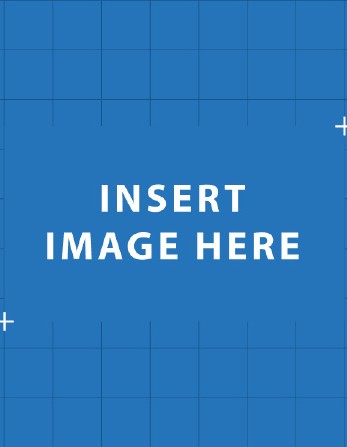 www.blessdesign.comThanks	YouFor You TrustLorem ipsum dolor sit amet, consectetur adipiscing elit, sed do eiusmod tempor incididunt ut labore et dolore magna aliqua. Adipiscing at in tellus integer. Fames ac turpis egestas integer eget aliquet nibh praesent. Luctus accumsan tortor posuere ac ut consequat. Integer vitae justo eget magna fermentum iaculis. Mi tempus imperdiet nulla malesuada pellentesque elit.КОММЕРЧЕСКИЕ ПРЕДЛОЖЕНИЯ ОТ “ПАНДА-КОПИРАЙТИНГ”Четкая структура.Холодные и горячие КП.Сопроводительные письмаГрафическое оформление влюбых цветах и форматахГотовность от 72 часовТакже “под ключ”: презентации,брошюры, White Paper, буклеты, маркетинг-китДополнительно: оформление подбрендбук компании или подбор сочетаний цветов для создания вашего фирстиля иоформленияcustomers@petr-panda.ru	Главный сайт проекта: petr-panda.ru Clear structure. The solic- ited and unsolicited busi- ness proposals. The cover lettersGraphic design in any colors and for- matsAn availability from 72 hoursPlus the turnkey:presentations, bro- chures, White Paper, booklets, and mar- keting kitsAdditionally: design for a company’s brand book or selection of color combinations to create your corporate identity and designABOUT US...................................... 5THE TEAM...................................... 7OUR SERVICE...................................... 8WHY US...................................... 9OUR PROJECT. . . . . . . . . . . . . . . . . . . . . . . . . . . . . . . . . . . . . .10WORKING PROCESS..................................... 11ESTIMATE & SIGN OFF...................................... 14PROJECT STAGES. . . . . . . . . . . . . . . . . . . . . . . . . . . . . . . . . . . . . .15CASE STUDY...................................... 17OUR OFFERS...................................... 19OUR PROJECT..................................... 21CLIENT & TESTIMONIAL..................................... 23DESCRIPTIONDELIVERED BYAMOUNTGraphic DesignLorem ipsum dolor sit amet, consectetur adipiscing elit,Juny 2019$.1.500sed do eiusmod tempor incididunt ut labore et dolore.Web DesignTellus integer feugiat scelerisque varius morbi enim nuncJuny 2019$.1.800faucibus a.IllustratorCommodo sed egestas egestas fringilla phasellus faucibusJuny 2019$.1.500scelerisque eleifend.3D ModelingMalesuada fames ac turpis egestas maecenas pharetraJuny 2019$.1.500convallis posuere morbi.AnimationSuspendisse  faucibus  interdum  posuere  lorem  ipsum dolorsit.   Nulla   pellentesque   dignissim   enim   sit   amet   venenatisJuny 2019$.1.500urna.SUB TOTAL$.7.800TAX$.1.200TOTAL$.9.000